Table 3-5. dlPFC-high reward gist source memory benefit regression table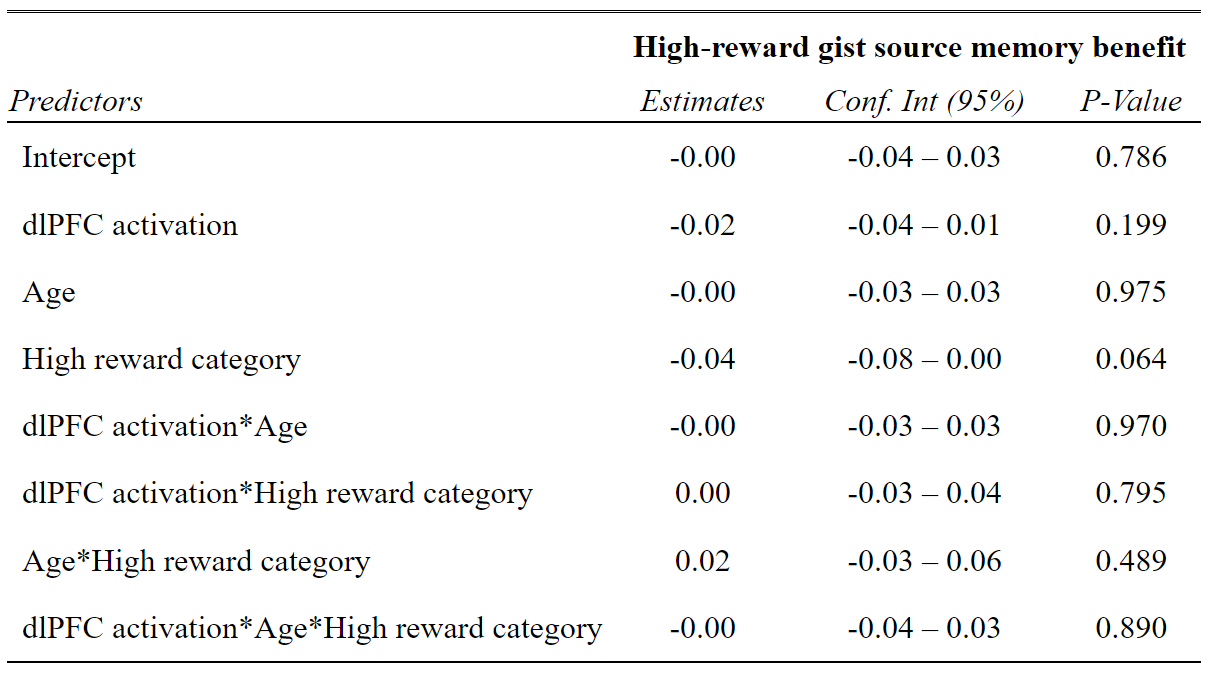 